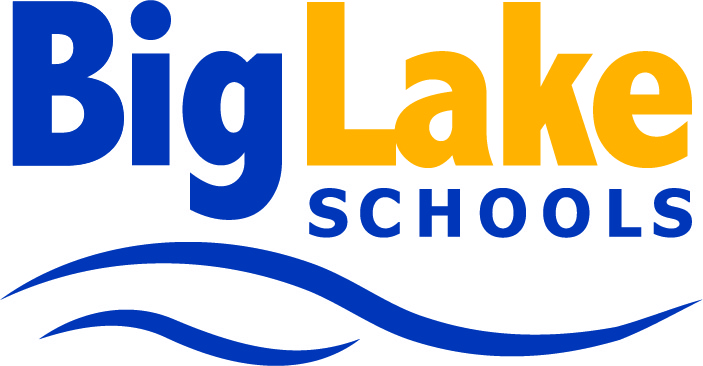 BIG LAKE HIGH SCHOOLEXTRACURRICULAR DRIVING/PARKING PERMISSION FORM1. Student Name_ _________________________________________ Grade Level ________________2. Extracurricular Activity(ies)__________________________________________________________3. Vehicle Make___________________________ Model_____________________________________4. Parking Permit # ____________ License Plate #__________________ Color___________________Complete as follows:Fill out this form completely and sign. If you will be a passenger only, complete only lines 1 and 2 above.Obtain permission and a signature from your parent/guardian.Obtain permission and a signature from your high school principal.Return this form to the Big Lake High School Office.Provide a copy of this form to your coach or activity supervisor.PARENT/GUARDIAN PERMISSIONI am the parent/guardian of the above-named student of Independent School District No. 727, Big Lake (hereinafter “District”). My child is a member or participant in the extracurricular team/activity of the District’s High School set forth above, which engages in practices/games off campus located at ____________________________________ and may engage in meets, matches, games, or other organized team activities at other off-campus locations.ACKNOWLEDGMENT AND WAIVER: I understand that the District may provide transportation to extracurricular practices, games, and activities of which my child is a participant and for which transportation its employees supervise, control, and arrange. I also understand that the District may not provide transportation to extracurricular practices, games or activities for which my child is a participant. In consideration for my child being allowed to use alternative transportation for his/her or our family’s convenience or to provide his/her own transportation in order to participate in this extracurricular activity due to the lack of School District transportation, I hereby acknowledge and agree to the following:I understand that, while District employees will direct students in complying with the permissions provided herein, the District will not participate in arranging such alternative transportation or otherwise supervise or instruct student behavior while using the alternative transportation I have authorized below. Further, I understand that, with respect to the alternative transportation I have authorized herein, the District makes no representations or assurances regarding the safety or condition of any vehicles used, insurance coverage, the driving skill or licensure of any student or driver, the legalities of passengers riding with any student or driver, any student’s or driver’s compliance with relevant traffic or other laws, or the availability of any insurance for the alternative transportation I have authorized. I represent that my child is capable of safely participating in the activities I have permitted. I understand that the District, despite not supervising or controlling the alternative transportation, may unilaterally revoke the permission granted below if it believes that it is in the best interests of the student(s), driver, passenger, or public or if my child, whether a passenger or driver, violates the Student Driving Rules & Responsibilities listed below or enumerated in the Student Handbook. I further understand that this waiver and acknowledgment applies to any circumstance in which my child chooses to participate in activities of the team/activity for which no District-arranged transportation is provided, including meets, matches, games, or other organized team activities at other locations, in consideration for being permitted to participate in said activities, or for which I provide or authorize my child to provide for purposes of our convenience.  I recognize and understand that these activities have inherent risks including the potential loss of personal property and the risk of physical injury or death. Knowing these inherent risks, I am voluntarily assuming such risks and granting permission for my child to participate in the activities identified below.I, on behalf of myself, the above-named student of the District, and any personal representatives, heirs, executors, administrators, agents, and assigns of myself or the above-named student, hereby voluntarily and forever release, waive, discharge, and covenant not to sue the District, its board members, administrators, employees, agents, representatives, and volunteers (“the Released Parties”), jointly and/or severally, from any kind of liability, including any and all claims, demands, injuries, damages, causes of action (known or unknown), suits, or judgments of any and every kind (including attorneys’ fees), arising from any injury, property damage, or death that any undersigned may suffer as a result of participating in the activity identified below, regardless of whether the injury, damage, or death is caused, in whole or in part, by the released parties or the released parties’ negligence, unless the injury, damage, or death arises from the released parties’ gross negligence, willful misconduct, or claims that cannot be waived under Minnesota law.I further agree to indemnify, and save and hold harmless the Released Parties, jointly and severally, from any and all claims, causes of action, liabilities, damages, costs, and expenses, including attorney’s fees, arising from the above-named student’s participation in the activity identified.  PERMISSION TO PARTICIPATE: Acknowledging the foregoing, I give the above-named student permission to use the following alternative transportation (please check all that apply):_____	Ride to or from events/practices in a vehicle driven by me or another authorized family member.Name(s) of authorized family member if not named below: __________________________	Ride to or from events/practices in a vehicle driven by another participant’s parent.Name(s) of authorized parent: ______________________________________________	Ride to or from events/practices in a vehicle driven by another participant.Name(s) of authorized driver participant(s): ________________________________________	Drive themselves to and from practices, games activities without passengers._____	Drive themselves to and from practices with passengers.Name(s) of authorized passengers: ______________________________________________	Must use District-supervised transportation if available.         *Students should transport only the number of passengers legally allowedpursuant to the student’s driver’s license*I have read, acknowledge and agree to the Acknowledgement and Waiver set forth in this form.____________________________________			_________________         (Signature of Parent/Guardian)					(Date)____________________________________			         (Printed Name of Parent/Guardian)				STUDENT AGREEMENTDriving during school hours is A PRIVILEGE--NOT A RIGHT. By signing below, I agree to and will abide by, all driving and parking rules listed on this form and the Student Handbook and I understand that if I violate any of these driving, parking and/or littering rules, I may lose my driving privilege and/or my car may be towed. I understand that parents/guardians and/or police will be notified if my conduct violates driving, parking and/or littering rules. I understand that only the driver listed on this form may occupy the car during the trip to and from the extracurricular activity unless stated otherwise on the driving form by the parent/guardian. I understand that I may not drive or bring passengers without proper written permission and only to the extent permitted by law and the driver’s issued license. I further understand that if I violate these driving, parking and/or littering rules and my driving privileges are revoked, I may be held responsible for obtaining alternate transportation to extracurricular activities to the extent transportation is not provided by the School District and that if I cannot provide transportation, my ability to participate in extracurricular activities may be affected. Student Signature_______________________________________________Date____________________ADMINISTRATOR’S PERMISSIONThe above-named student has my permission to drive or be a passenger to the extracurricular activity(ies) listed in this form.Administrator’s  Signature_______________________________________________Date___________________ ***********************************************************************************FOR OFFICE USE ONLYForm Received by: __________________________ Date Received: ____________________________Copy Provided to the following coaches/activity supervisors: __________________________________STUDENT DRIVING RULES & RESPONSIBILITIESStudents may not park in parking lots of adjoining or neighboring businesses. Vehicles parked in non-approved locations may be towed by the owners of those locations.  It is the student’s responsibility to stop in the main office and identify his/her car.Students must deposit trash in receptacles. Litter is not to be left in the parking lots.The District is not responsible for any loss due to theft. Student cars should be locked when parked in the school and work site parking lot.  Vehicles may not display signs, symbols or language of an offensive or harassing nature (inappropriate racial, religious, sexual, gang or illegal drug references). Students displaying any such items will be asked to remove the item from their vehicles. Failure or refusal to do so will result in suspension and/or loss of driving privileges. The interiors of motor vehicles of students in school district locations, including all compartments, may be searched when school officials have reasonable suspicion that the search will uncover a violation of law and/or school policy or rule. The search will be reasonable in its scope and intrusiveness.  Such searches may be conducted without notice, without consent, and without a search warrant. A student will be subject to withdrawal of parking privileges and to discipline if the student refuses to open a locked motor vehicle under the student’s control or its compartments upon the request of a school official.************************************************************************************TRAFFIC LAWSWhile the District does not supervise or control student driving conduct, students are encouraged to drive safely and obey all traffic laws. If a student violates driving and parking rules or laws, the District may notify the student’s parent/guardians, notify the police liaison officer, and/or revoke the student’s driving/riding/parking privileges. If a school official witnesses exhibition driving, the police will be contacted and a ticket may be issued. Exhibition driving is defined according to Minnesota and city statutes and includes when a motor vehicle stops, starts, accelerates, decelerates, or turns at an unnecessary rate of speed so as to cause tires to squeal, gears to grind, soil to be thrown, engine backfire, fishtailing or skidding, or as to two wheeled or three wheeled motor vehicles, the front wheel to lose contact with the ground or roadway surface. 	RRM:	315749